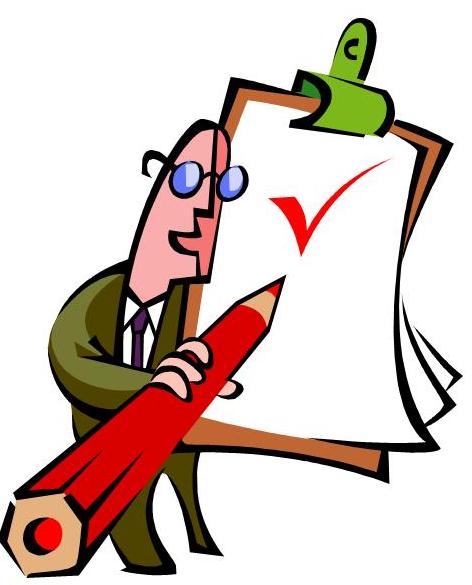 Extracto del  MANUAL DE MONOTRIBUTO de la AFIP¿QUÉ ES EL MONOTRIBUTO?Es un régimen opcional y simplificado para pequeños contribuyentes. Consiste en un tributo integrado de cuota fija que tiene 2 componentes:1. Impuesto integrado, establecido por categorías determinadas sobre la base de:�� ingresos brutos obtenidos según facturación,�� superficie afectada a la actividad, y�� energía eléctrica consumida2. Cotización previsional fija, que son los aportes de jubilación y de obra social¿QUÉ CONCEPTOS COMPRENDE?Con el pago mensual de una cuota única el monotributista está cumpliendo con las siguientes obligaciones:1. Impuesto a las Ganancias.2. Impuesto al Valor Agregado (IVA).3. Aportes al Régimen Previsional Público del Sistema Integrado de Jubilaciones y Pensiones (SIJP)4. Aporte al Sistema Nacional del Seguro de Salud.¿QUIÉNES PUEDEN SER MONOTRIBUTISTAS?�� Las personas físicas que realicen: ventas de cosas muebles, obras, locaciones y/o prestaciones de servicios.�� Las sucesiones indivisas que continúan la actividad de la Persona Física.�� Integrantes de cooperativas de trabajo.�� Sociedades de Hecho e Irregulares (máximo de 3 (tres) socios).¿QUIÉNES NO PUEDEN SER MONOTRIBUTISTAS?�� Integrantes de sociedades no comprendidas en el Régimen (S.A., SRL, Soc. Colectivas, etc), o comprendida (Sociedad de Hecho o Irregular) yno adherida al mismo.�� Sujetos que se desempeñen en la dirección, administración o conducción de dichas sociedades, sin perjuicio de poder adherirse al Monotributo por otra actividad.�� Sujetos que realicen más de tres (3) actividades simultáneas o posean más de tres (3) unidades de explotación.¿CUÁLES SON LOS REQUISITOS PARA ADHERIRSE Y PARA  PERMANECER EN EL MONOTRIBUTO?�� Haber obtenido durante el año calendario anterior ingresos brutos que no superen los $200.000.- por locaciones y/o prestaciones de servicios.�� Haber obtenido durante el año calendario anterior ingresos brutos que no superen  los $300.000.- por el resto de las actividades.�� Que el precio unitario de venta de cosas muebles no supere los $2.500.�� Que no realicen importaciones de cosas muebles y/o servicios.OBRA SOCIALLa nómina de Obras Sociales que aceptan a los Monotributistas se puede consultar en la Superintendencia de Servicios de Salud.�� Por Internet:     http://www.sssalud.gov.ar/index/home.php opción Monotributistas.�� Telefónicamente: 0800-222 SALUD (72583).�� Personalmente: Av. Pte. Roque Sáenz Peña 530 - Ciudad de Bs.As.¿QUÉ COMPROBANTES DEBO EMITIR SIENDO MONOTRIBUTISTA?Por las operaciones de ventas y/o servicios que realice deberá emitir facturas tipo “C”.Asimismo deberá tener exhibido en un lugar visible, su constancia de inscripción en el Régimen de Monotributo y comprobante del pago del mes en curso, así como también el formulario N° 611.